13ª AULA – 17 A 21 DE MAIO.OLÁ CRIANÇAS! COMO VOCÊS ESTÃO? ESPERO QUE ESTEJAM TODOS BEM. VAMOS CONTINUAR COM NOSSAS AULAS DE CONTOS DE FADAS. PARA ESTA SEMANA, SEGUE O LINK COM A HISTÓRIA JOÃO E MARIA. EM SEGUIDA, REALIZE AS ATIVIDADES COM CAPRICHO.LINK: https://youtu.be/6tvlAWeZAm41-ATIVIDADE: ORIGAMI DA CASA.    NO CONTO DE FADAS DE JOÃO E MARIA, OS PERSONAGENS ENCONTRAM UMA LINDA CASINHA.  ENTÃO, VAMOS FAZER UM ORIGAMI DE UMA CASA, DEPOIS VOCÊ PODE PINTAR E DECORAR.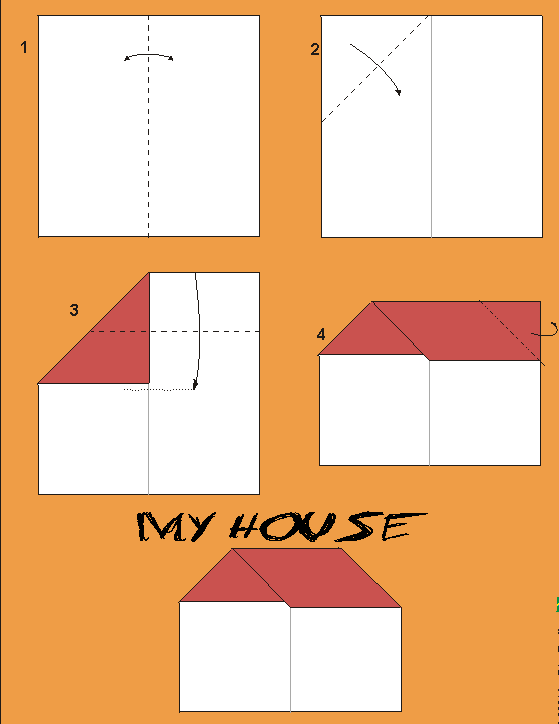 2- QUANDO A CASINHA ESTIVER PRONTA, COLE EM UMA FOLHA E DESENHE SUA FAMÍLIA. COM AJUDA DOS FAMILIARES, ESCREVA O NOME DE CADA UM.Escola Municipal de Educação Básica Augustinho Marcon.Catanduvas, 2021.Diretora: Tatiana Bittencourt Menegat. Assessora Técnica Pedagógica: Maristela Apª. Borella Baraúna.Assessora Técnica Administrativa: Margarete Petter Dutra.Professoras: Soeli T.B. Dalacosta.Aluno (a):.........................................................................Disciplina: PROSEDI2º ano.